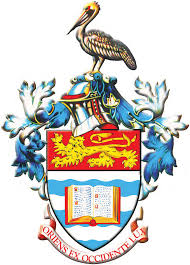 				
STUDENT 							DATE ACADEMIC ADVISING FORM ACADEMIC ADVISING FORM ACADEMIC ADVISING FORM ACADEMIC ADVISING FORM B.Sc. POLITICAL SCIENCE (MAJOR) B.Sc. POLITICAL SCIENCE (MAJOR) B.Sc. POLITICAL SCIENCE (MAJOR) B.Sc. POLITICAL SCIENCE (MAJOR)Student Name:Surname:  Surname:  First Name:Status Full-Time
 Part-time  Full-Time
 Part-time Student ID:Prog.YEAR TWO COURSESYEAR TWO COURSESYEAR TWO COURSESYEAR TWO COURSESSEMESTER ISEMESTER ISEMESTER ISEMESTER ICourse code                          Name of course                                             Name of course                                             GOVT 2019Comparative PoliticsComparative PoliticsGOVT 3004Scope & Methods in Political AnalysisScope & Methods in Political AnalysisGOVT 3019Latin American Government, Politics & DevelopmentLatin American Government, Politics & DevelopmentPLUS: One (1) Level II/III elective☐PLUS: One (1) Level II/III electiveSEMESTER IISEMESTER IISEMESTER IISEMESTER IICourse code                          Name of course                                             Name of course                                             GOVT 2015Modern Political thoughtModern Political thoughtGOVT 2023Issues in the Government & Politics of the West IndiesIssues in the Government & Politics of the West IndiesPLUS: One (1) Level II/III electivePLUS: One (1) Level II/III electivePLUS: One (1) Level II/III elective